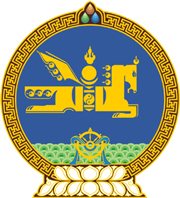 МОНГОЛ УЛСЫН ХУУЛЬ2020 оны 11 сарын 13 өдөр                                                                  Төрийн ордон, Улаанбаатар хот  МАЛЫН ГЕНЕТИК НӨӨЦИЙН ТУХАЙ  ХУУЛЬД ӨӨРЧЛӨЛТ ОРУУЛАХ ТУХАЙ1 дүгээр зүйл.Малын генетик нөөцийн тухай хуулийн 4 дүгээр зүйлийн 4.1.12 дахь заалтын “Хувь хүний орлогын албан татварын тухай хуулийн 4.1.6-д” гэснийг “Малын тоо толгойн албан татварын тухай хуулийн 3.1.3-т” гэж өөрчилсүгэй.2 дугаар зүйл.Энэ хуулийг 2021 оны 01 дүгээр сарын 01-ний өдрөөс эхлэн дагаж мөрдөнө.		МОНГОЛ УЛСЫН 		ИХ ХУРЛЫН ДАРГА 				Г.ЗАНДАНШАТАР 